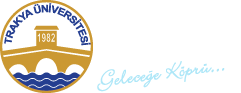 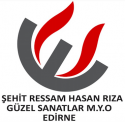 TRAKYA ÜNİVERSİTESİ’NİN 40. YILI ANISINA ULUSAL JÜRİLİ ONLİNE SERAMİK SERGİSİJÜRİ ESER DEĞERLENDİRME FORMUKatılımcı Takma İsmi: Trakya221. ESER GÖRSELİ (300 DPİ – JPEG – <2MB – 1. Görsel)1. ESER GÖRSELİ (300 DPİ – JPEG – <2MB – 2. Görsel)1. ESER GÖRSELİ (300 DPİ – JPEG – <2MB – 3. Görsel)KATILIMCININ BİRİNCİ ESERİ SERGİLENMEYE UYGUN GÖRÜLMÜŞTÜRKATILIMCININ BİRİNCİ ESERİ SERGİLENMEYE UYGUN GÖRÜLMEMİŞTİR 2. ESER GÖRSELİ (300 DPİ – JPEG – <2MB – 1. Görsel)2. ESER GÖRSELİ (300 DPİ – JPEG – <2MB – 2. Görsel)2. ESER GÖRSELİ (300 DPİ – JPEG – <2MB – 3. Görsel)KATILIMCININ İKİNCİ ESERİ SERGİLENMEYE UYGUN GÖRÜLMÜŞTÜRKATILIMCININ İKİNCİ ESERİ SERGİLENMEYE UYGUN GÖRÜLMEMİŞTİR 